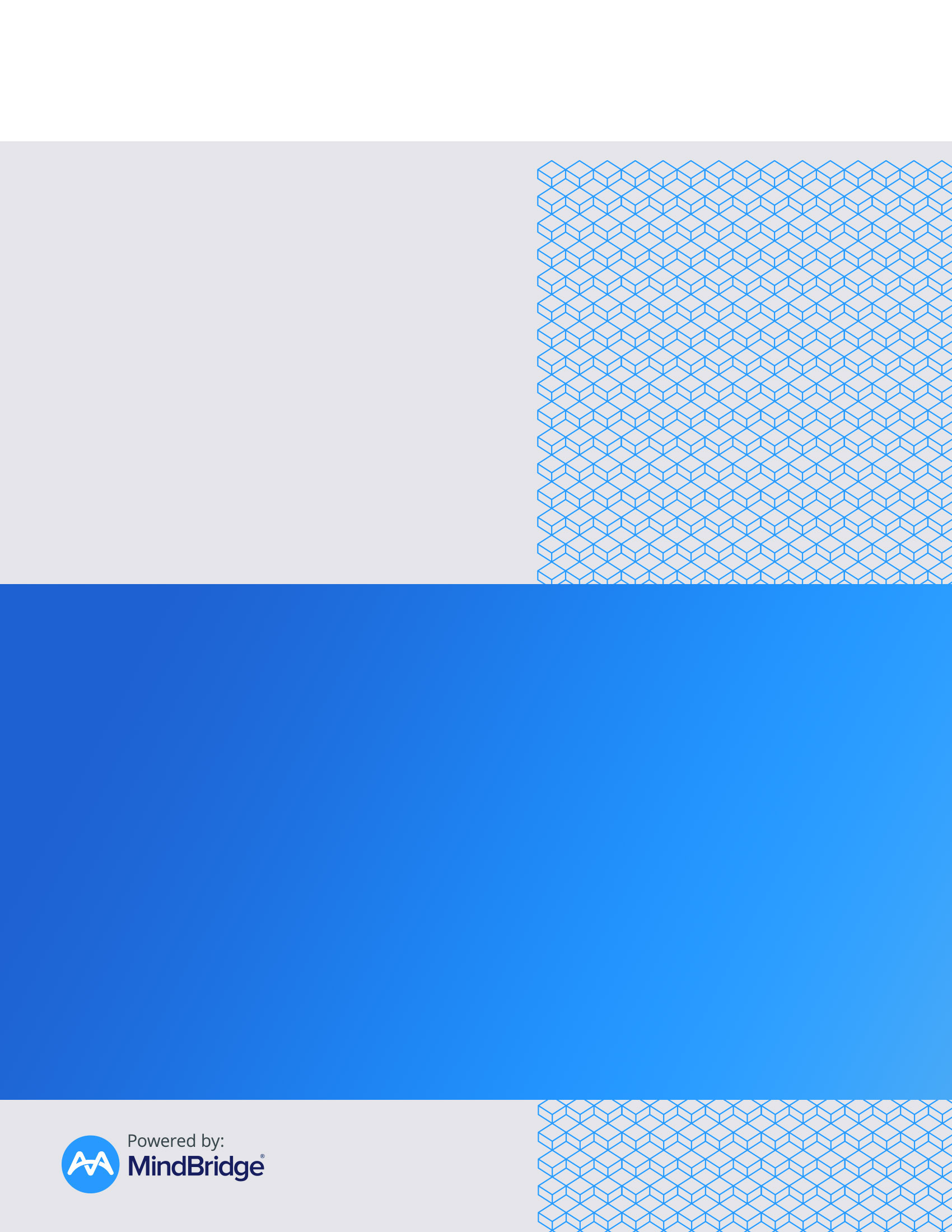 
MindBridge
memo to file template




XYZ CompanyMindBridge risk assessment and journal entry testingXYZ Company year-endOverview of MindBridge  used the MindBridge artificial intelligence (AI) audit platform to perform risk assessment and journal entry testing (JET) for the <insert client name> audit engagement in the current year.The full general ledger (GL) download for <insert year> and both <insert year> interim and year-end GL downloads were imported into MindBridge for analysis.MindBridge analyzes 100% of the transactions in client financial data to provide a transactional risk assessment. It uses 28 separate control points (business rules, statistical models, and machine learning algorithms) with individual weights, key words, and trends to risk score each transaction. This enables MindBridge to evaluate the risk level of accounts, users, and transactions to provide the auditor with visibility into unusual transactions or anomalies within the data set.See the sections on control points and settings for further explanation. While  has the option to modify the weighting of individual control points,  elected not to do so, which is consistent with the firm standard and aligned with the MindBridge recommendation based on industry best practices. If appropriate,  may modify a control point weighting due to the nature of a business. has set the MindBridge materiality setting to zero to ensure that all data is analyzed and all anomalies identified regardless of thresholds.The analysis workflowThe process of an AI-based workflow is as follows:Importing the entire GL for the years under review and importing the current year’s preliminary trial balance. If there were any audit adjustments in the prior year, a final prior-year trial balance would also need to be imported.MindBridge ensures that all imported documents net to “0” for accounting purposesMindBridge validates the GL information for the year to ensure the population is completeMindBridge takes the final prior year trial balance, adds the debits/credits in the accounts from the imported GL, and compares the calculated ending balances to the imported preliminary trial balance. If any errors are noted, the GL is deemed incomplete and a sufficient analysis will not be able to be performed. If the population is deemed complete, an analysis can be performed.MindBridge analyses 100% of the data across entire transactions, identifying any usual transactions by looking at the monetary flows between accounts and all credits and debits. This allows the auditor to better understand transaction details and identify any potential issues.Refer to subsequent sections in this document for:Triggers of analysis that identified potential issues or risks that were set within this engagementInformation on JET transaction selectionAdditional information relevant to this engagementSecurity and privacyMindBridge maintains compliance with the AICPA Security Organization Controls (SOC) and has completed its SOC 2 Type 2 certification against all five trust services criteria. With this certification, MindBridge clients are confident that an independent third party has validated that controls are in place for security, confidentiality, availability, processing integrity, and privacy of client data. received the most recent SOC 2 report from MindBridge dated 11/21/19, assessed the controls in place at MindBridge, and assessed the necessary controls that needed to be implemented at . notes that, per the report, there were no exceptions for the control testing that was performed and that the complementary user controls were properly implemented at .Control point descriptions and weightings used the following control points and weightings to evaluate the risk level of accounts, users, and transactions during the analysis. These settings are consistent with the firm standard and aligned with the MindBridge recommendation based on industry best practices.Any modifications to the recommended settings are tracked via the control settings.  notes that the control points, key words, and weights appear to be reasonable based on our understanding of the client.
Control point settings used the following control point settings during the analysis. The phrase “IRC” was added as a suspicious keyword due to errors identified in the prior year by the predecessor auditor.Risk grid data used the following risk assessments exported from MindBridge to create the risk grid in the “Risk Assessment & Analysis” tab.<insert risk grid export>Analysis and risk assessment performed the following steps for analysis and risk assessment.It is  policy to select all high-risk transactions for testing. For medium-risk transactions,  reviewed the results and noted the following composition:<insert notes on medium risk transactions>Due to these results,  selected <insert number> medium-risk transactions for testing.It is  policy not to select low-risk transactions for testing based on the methods used by the underlying AI analysis technology. These transactions are considered part of the population when performing substantive procedures during the rest of the audit.Procedures performed used MindBridge to support the preliminary risk assessment of inherent risk at <insert magic number>. Details of this analysis are below.1. Balance checkThe first check that the auditor relied upon was D=C in the amount of <insert amount> for the YE <insert year>. No issues were noted with unbalanced JEs.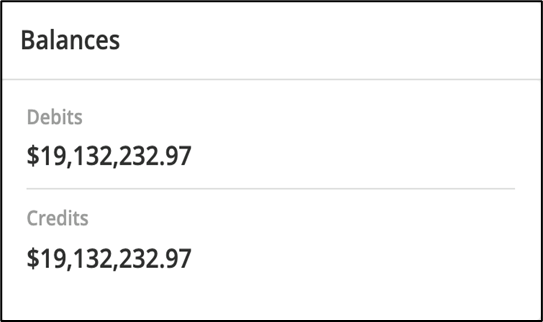 2. Monthly risk assessmentThe auditor checked the risk breakdown by month using MindBridge. The risk assessment generated <insert value> of high-risk transactions, in <insert number> transactions.  determined to test each high-risk transaction individually, as outlined in the next section.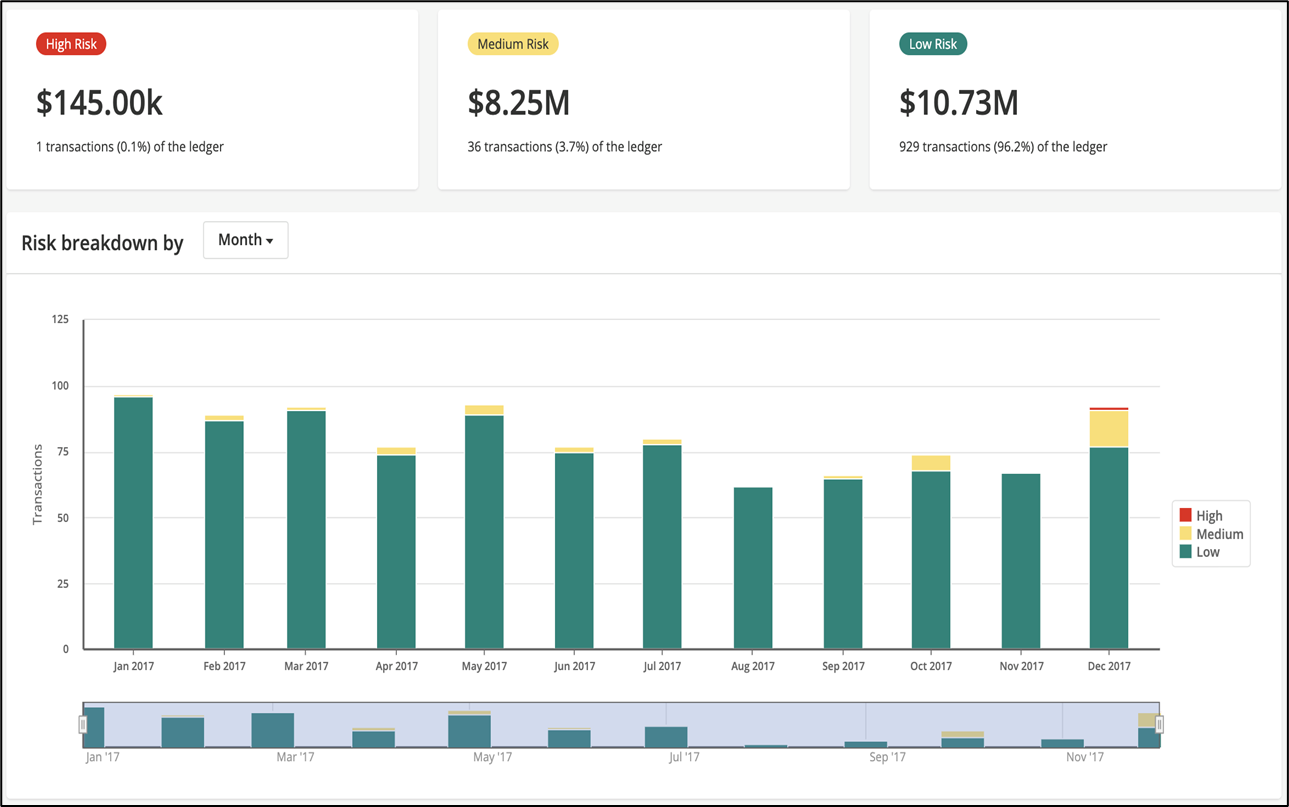 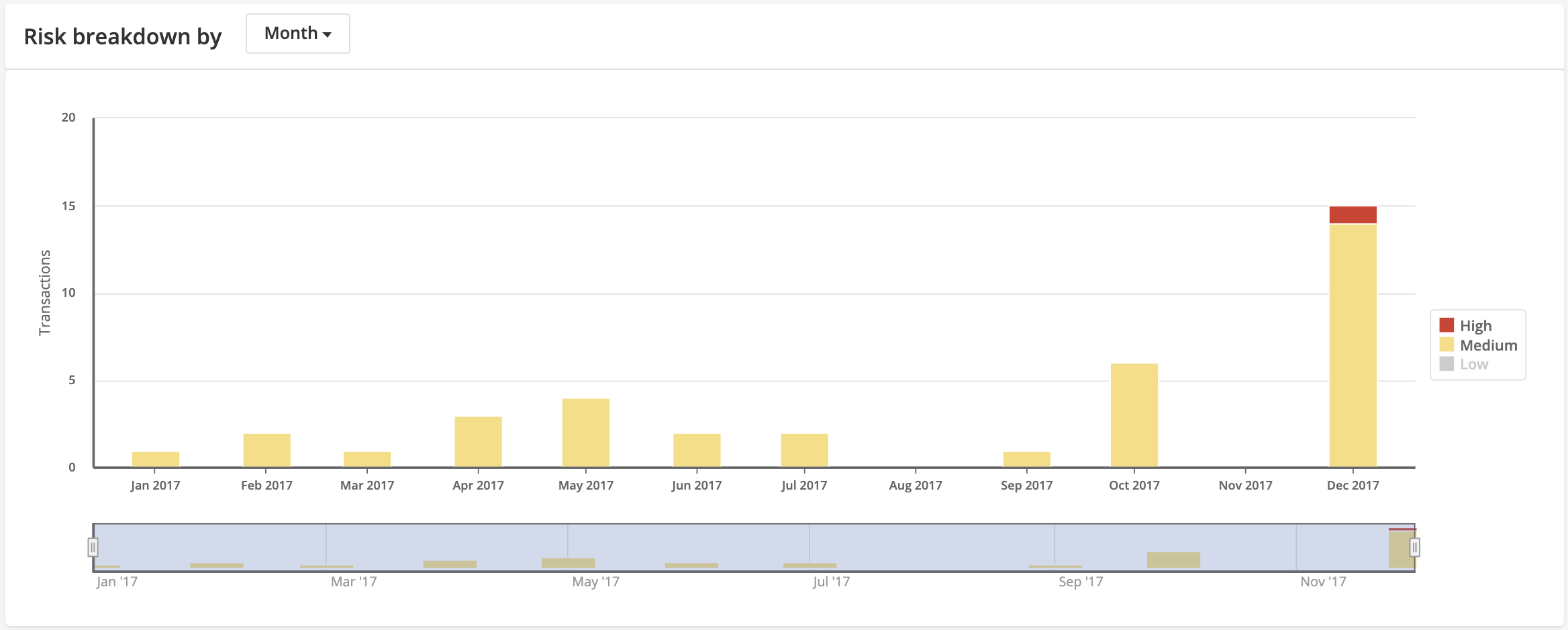 3. The auditor reviewed details of the risk assessment using MindBridge, as seen below. As the rings move away from the center, the level to which accounts are aggregated becomes more detailed with aspects of those accounts further assessed. [inner most ring = highest aggregation at the BS/IS summary level]. notes that all accounts are assessed as low risk at <insert percentage> or less. All the accounts not visible on the chart are also below <insert percentage>.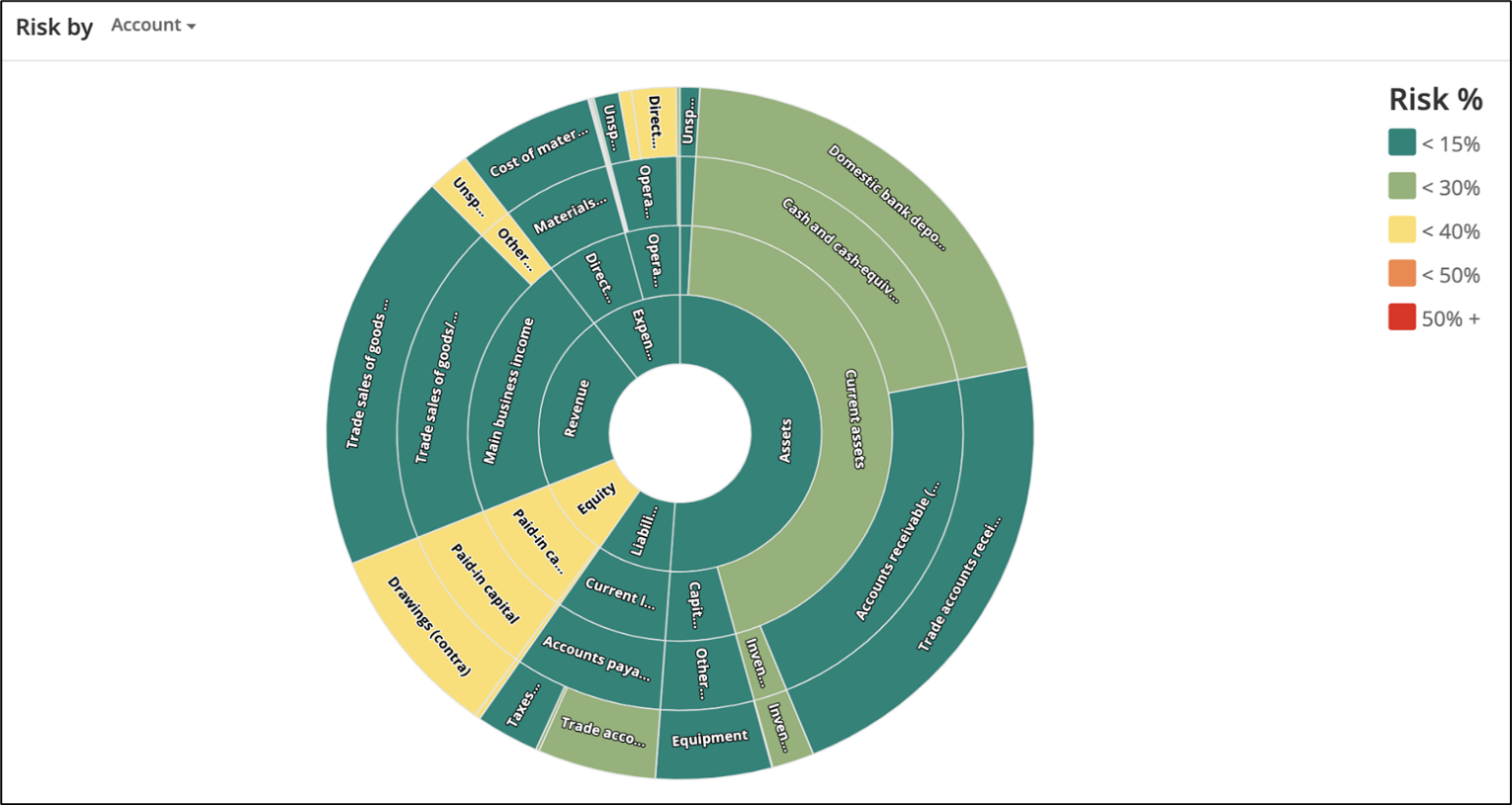 4.  assessed risk at both the "NTR Category" and the "Grouping Level 1" account grouping levels by month using pivot tables from the "Risk Grid Data" tab in MindBridge, noting that all groupings were deemed low risk. The NTR Categories are comparable to subgroupings at <insert subgroupings>.Conditional formatting coloring is similar to the above chart but the risk levels in red are below the moderate risk level of 40%, as noted above.5. [Optional] The auditor performed a detailed risk assessment at the user level, as seen below. The relative size of each box represents the amount of absolute dollars posted throughout the year by each user relative to other users. The colors represent the relative risk of each user (green is lower risk; red is higher risk).The transactions posted by the high-risk user were reviewed and a sample included in the audit plan. The highest risk transactions were due to <insert reason> and it was concluded that there was no evidence of material misstatement.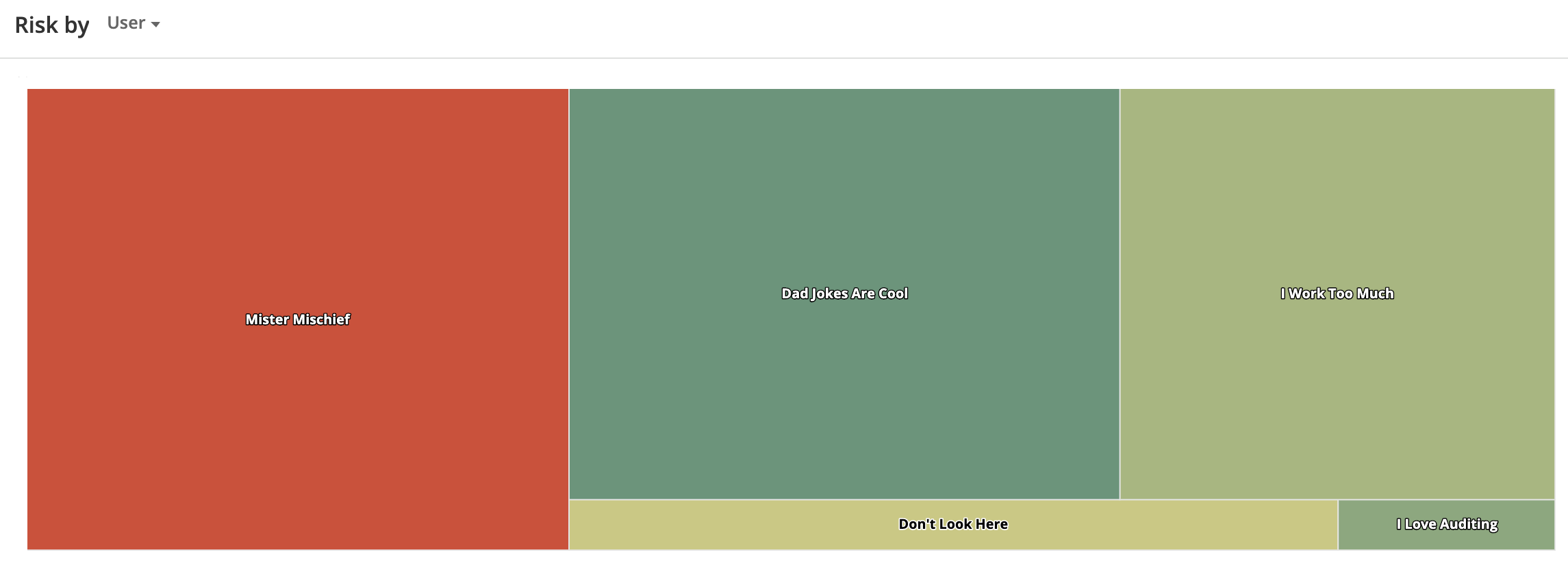 ConclusionSee <insert document> for  conclusion on risk assessment based on the above and based on our understanding of the client and industry.Audit plan and journal entry testing determined to select all high-risk entries identified by MindBridge for testing. The following entries were at high risk due to the MindBridge triggers listed in columns W – AY. These entries were included in the audit plan and  requested the JE, reason for JE, and backup support from <insert client name> to analyze the entries and ensure they were appropriate.<insert report export>Use this template to produce a memo explaining how MindBridge is incorporated into your audit methodology.This template is our recommendation and not intended for inclusion into your audit file. The datasets used in this template are dummy data sets and do not represent actual data.If you have any questions about the use of this template, please contact your MindBridge customer success manager.Control points: Defaults and explanationsControl points: Defaults and explanationsComplex structureComplex structureDescription:The complex transaction structure control point flags transactions which have a complex structure. The control point distinguishes between large transactions with simple structure such as payroll and transactions with complex structure such as forward contracts, interest swaps, and other derivatives. Transactions with a complex structure have flows both into and out of the same account within the same transaction.Type:StatisticalWeight:1%Text Indicators:Two digit benfordTwo digit benfordDescription:The two digit Benford law describes the number of times you would expect to see numbers starting with two specific digits in a naturally-occurring set of monetary values. The 2 digit Benford control point flags entries whose first two digits occur more or less than expected in the ledger. This could be a sign of unnatural or tampered data.Type:StatisticalWeight:5%Text Indicators:Cash expendituresCash expendituresDescription:The cash expenditures control point flags transactions in which cash or cash-equivalent accounts are credited.Type:Rules-BasedWeight:10%Text Indicators:Cash to bad debt conversionCash to bad debt conversionDescription:The cash to bad debt conversion control point flags transactions across which a cash account has been credited, and a bad debt expense account has been debited by the same amount.Type:Rules-BasedWeight:20%Text Indicators:Complex instrumentComplex instrumentDescription:The complex transaction instrument control point flags transactions that appear to be based on a complex underlying financial instrument by identifying phrases in the memo field.Type:Rules-BasedWeight:1%Text Indicators:fair value, guarantee, embedded derivative, net settlement, fix for fix, forward contract, swap, option, taps, callers, hedge, hedging, commodity, host contracts, forward option, re-commission, extinguishment, modifications, transaction costsDuplicateDuplicateDescription:The duplicate transaction control point flags transactions which occur more than once in a ledger.Type:Rules-BasedWeight:5%Text Indicators:Empty text fieldEmpty text fieldDescription:The empty text field point flags transactions which have blank memo fields for all entries.Type:Rules-BasedWeight:1%Text Indicators:End of periodEnd of periodDescription:The end of period control point flags transactions entered into the ledger within the 10 days before a fiscal period end.Type:Rules-BasedWeight:1%Text Indicators:End of yearEnd of yearDescription:The end of year control point flags transactions entered into the ledger within the 10 days before a fiscal year end.Type:Rules-BasedWeight:1%Text Indicators:High monetary valueHigh monetary valueDescription:The high monetary value control point flags transactions which are in the top 2% of all monetary values in the ledger.Type:Rules-BasedWeight:10%Text Indicators:Last 3 digitsLast 3 digitsDescription:The last 3 digit control point flags monetary values in the ledger which end in either 0.00 or 9.99. These monetary values are more likely to be entered manually than other monetary values.Type:Rules-BasedWeight:5%Text Indicators:Manual entryManual entryDescription:The manual entry control point flags transactions which were entered manually into the general ledger. Ledger columns which indicate manual transactions should be entered below. If all entries were entered manually into the general ledger, then this control point's weight can be safely set to zero.

If manual entries are normal for this client, set the weight to 0. The control point will still be flagged but won't contribute to the overall score.Type:Rules-BasedWeight:10%Text Indicators:source: gl, adj, m; OR type: JE, KZ, ZGMaterial valueMaterial valueDescription:N/AType:Rules-BasedWeight:N/AText Indicators:Reporting adjustmentReporting adjustmentDescription:The reporting adjustment control point flags end of period transactions which are reversed immediately in the next period, and which are separated by 20 days or less.Type:Rules-BasedWeight:1%Text Indicators:ReversalReversalDescription:The reversal control point flags transactions which are reversals of a previous transaction in the ledger.Type:Rules-BasedWeight:5%Text Indicators:ReversedReversedDescription:The reversed control point flags transactions which are reversed by a subsequent transaction in the ledger.Type:Rules-BasedWeight:5%Text Indicators:Sequence gapSequence gapDescription:The sequence gap control point flags transactions which are next to missing transaction IDs, based on the ledger's normal sequence of transaction IDs.Type:Rules-BasedWeight:1%Text Indicators:Start of periodStart of periodDescription:The start of period control point flags transactions entered into the ledger within the 10 days after a fiscal period start.Type:Rules-BasedWeight:1%Text Indicators:Start of yearStart of yearDescription:The start of year control point flags transactions entered into the ledger within 10 days after a fiscal year start.Type:Rules-BasedWeight:1%Text Indicators:Suspicious keywordSuspicious keywordDescription:The suspicious keyword control point flags entries whose memo field contains keywords that are indicative of a ledger entry being outside of normal business processes.Type:Rules-BasedWeight:5%Text Indicators:accrual, adjust*, alter*, request*, audit*, bonus*, bury, cancel*, capital, ceo, classif*, confidential, corr, correct*, cover*, director, ebit*, err*, estimate, fix, fraud*, gift, incentive, kite*, kiting, lease*, mis*, per, plug*, problem, reclass*, rectif*, reduc*, remov*, revers*, screen, switch, temporary, test, transfer, 
Add keywordsUnbalanced debits and creditsUnbalanced debits and creditsDescription:The unbalanced debits and credits control point flags transactions whose credits and debits do not balance.Type:Rules-BasedWeight:5%Text Indicators:Weekend postWeekend postDescription:The weekend post control point flags transactions which were entered into the ledger on a weekend.Type:Rules-BasedWeight:5%Text Indicators:Zero entryZero entryDescription:The zero entry control point flags journal entries whose credit and debit values are both $0.Type:Rules-BasedWeight:5%Text Indicators:Expert scoreExpert scoreDescription:The expert score identifies monetary flows between account categories which were identified by domain experts as being of importance to audits. These flows either involve high-importance accounts, or are not a part of common business processes.Type:Machine LearningWeight:10%Text Indicators:Flow analysisFlow analysisDescription:The transaction flow analysis combines our three monetary flow results: outlier anomaly, rare flow, and expert score. Based on preliminary testing, a combination of these three scores is a strong indicator of transactions which are outside of normal business practices. We recommend that this control point be weighted higher than all other control points.Type:Machine LearningWeight:80%Text Indicators:Outlier anomalyOutlier anomalyDescription:The outlier anomaly control point flags monetary flows which are mathematically anomalous, based on the accounts, date, and amount of the monetary flow.Type:Machine LearningWeight:5%Text Indicators:Rare flowsRare flowsDescription:The rare monetary flows control point flags transactions where matching debits and credits occur between accounts that do not usually interact, based on the usual business processes within the ledgerType:Machine LearningWeight:10%Text Indicators:Unusual amountUnusual amountDescription:The unusual amount control point flags monetary values which are statistically anomalous for the accounts in which they appear.Type:Machine LearningWeight:5%Text Indicators:AnalysisAnalyzed OnAccounting periodAccounting periodAging report as at dateAudit objectivesDefault suspicious keywordsSuspicious keywordsDefault complex transaction keywordsComplex transaction keywordsDefault manual entriesDefault manual entriesDefault manual entriesManual entriesManual entriesManual entriesControl point weightsSystem Default WeightCurrent WeightLast Modification ByReason For DeviationDate Setting ChangedInterim General Ledger Analysis (Complete)2020-01-14T17:45:18.201ZFiscal start monthJanuary2019-12-31T00:00:00ZExpenseaccrualIRCcallerscallersColumn nameInclusion tagsExclusion tagsColumn nameInclusion tagsExclusion tagsWeekend Post55Fiscal start day1adjust*accrualcommoditycommoditysourcegl, adj, msourcegl, adj, mLast 3 Digits55Frequency1alter*adjust*embedded derivativeembedded derivativetypeJE, KZ, ZGtypeJE, KZ, ZGManual Entry1010Default currencyCADaudit*alter*extinguishmentextinguishmentReversal55Accounting packageMicrosoft Dynamics GPbonus*audit*fair valuefair valueSequence Gap11IndustryManufacturingburybonus*fix for fixfix for fixZero Entry55High dollar top percentage2%cancel*buryforward contractforward contractRare Flows1010Materiality amount0.00capitalcancel*forward optionforward optionUnbalanced Debits and Credits55Old invoice day threshold0ceocapitalguaranteeguaranteeCash Expenditures1010classif*ceohedgehedgeCash to Bad Debt Conversion2020confidentialclassif*hedginghedgingExpert Score1010corrconfidentialhost contractshost contractsReversed55correct*corrmodificationsmodificationsStart of Period11cover*correct*net settlementnet settlementHigh Monetary Value1010directorcover*optionoptionMaterial Value00ebit*directorre-commissionre-commissionSuspicious Keyword55err*ebit*swapswapStart of Year11estimateerr*tapstapsReporting Adjustment11fixestimatetransaction coststransaction costsComplex Structure11fraud*fixUnusual Amount55giftfraud*Complex Instrument11incentivegiftDuplicate55kite*incentive2 Digit Benford55kitingkite*End of Year11lease*kitingEmpty Text Field11mis*lease*Flow Analysis8080permis*Outlier Anomaly55plug*perEnd of Period11problemplug*reclass*problemrectif*reclass*reduc*rectif*remov*reduc*request*remov*revers*request*screenrevers*switchscreentemporaryswitchtesttemporarytransfertesttransferNumber$ valueHigh-risk transactions<insert number><insert value>Medium-risk transactions<insert number><insert value>Low-risk transactions<insert number><insert value>Account Grouping Level 1 by Month Average of Average RiskJanFebMarAprMayJunJulAugSepOctNovDecGrand TotalUnspecified assets11%10%12%11%11%12%11%11%11%12%11%11%11%Current assets10%14%14%14%14%14%14%15%14%15%14%15%14%Capital assets11%16%17%18%17%16%19%17%17%19%18%18%17%Current liabilities18%18%19%19%20%19%19%19%19%20%20%19%19%Unspecified equity37%37%Paid-in capital32%34%41%30%41%38%36%Main business income13%12%13%12%12%12%13%12%12%13%12%16%13%Direct costs12%11%12%11%12%12%12%12%11%12%12%15%12%Operating expenses18%18%17%19%18%17%19%17%18%18%18%23%18%NTR Category by MonthAverage of Average RiskJanFebMarAprMayJunJulAugSepOctNovDecGrand TotalAccumulated amortization of other tangible capital assets (contra)23%20%20%22%20%20%23%20%21%22%21%21%21%Amortization expense for intangible assets22%20%21%22%21%20%23%21%21%22%21%28%22%Cost of materials12%11%12%11%12%12%12%12%11%12%12%15%12%Deductions and withholdings payable15%16%15%16%16%15%16%15%15%16%17%15%16%Domestic bank deposits17%18%18%18%18%17%18%18%19%18%18%18%18%Drawings (contra)32%34%41%30%41%38%36%Employers' portion of employee benefits12%13%12%13%13%12%13%12%12%13%14%14%13%Equipment11%10%10%10%11%9%11%11%10%11%12%12%11%Furniture and fixtures0%0%Inventory of raw materials16%17%17%16%17%17%17%17%17%17%18%18%17%Site rental and related costs/fees25%23%23%26%23%23%26%21%22%23%22%29%24%Taxes payable16%16%16%17%16%16%17%16%16%17%17%16%16%Trade accounts payable22%25%25%22%25%25%24%25%24%25%25%26%24%Trade accounts receivable (A/R)9%13%14%14%14%14%14%15%13%14%14%14%13%Trade sales of goods and services13%12%13%12%12%12%13%12%12%13%12%16%13%Unspecified advertising/promotion22%21%21%23%21%21%23%21%22%23%22%31%23%Unspecified assets11%10%12%11%11%12%11%11%11%12%11%11%11%Unspecified equity37%37%Unspecified salaries and wages14%13%12%14%13%12%13%12%13%13%14%15%13%Unspecified utilities21%21%21%22%19%18%25%19%21%22%21%28%22%Vehicles0%0%